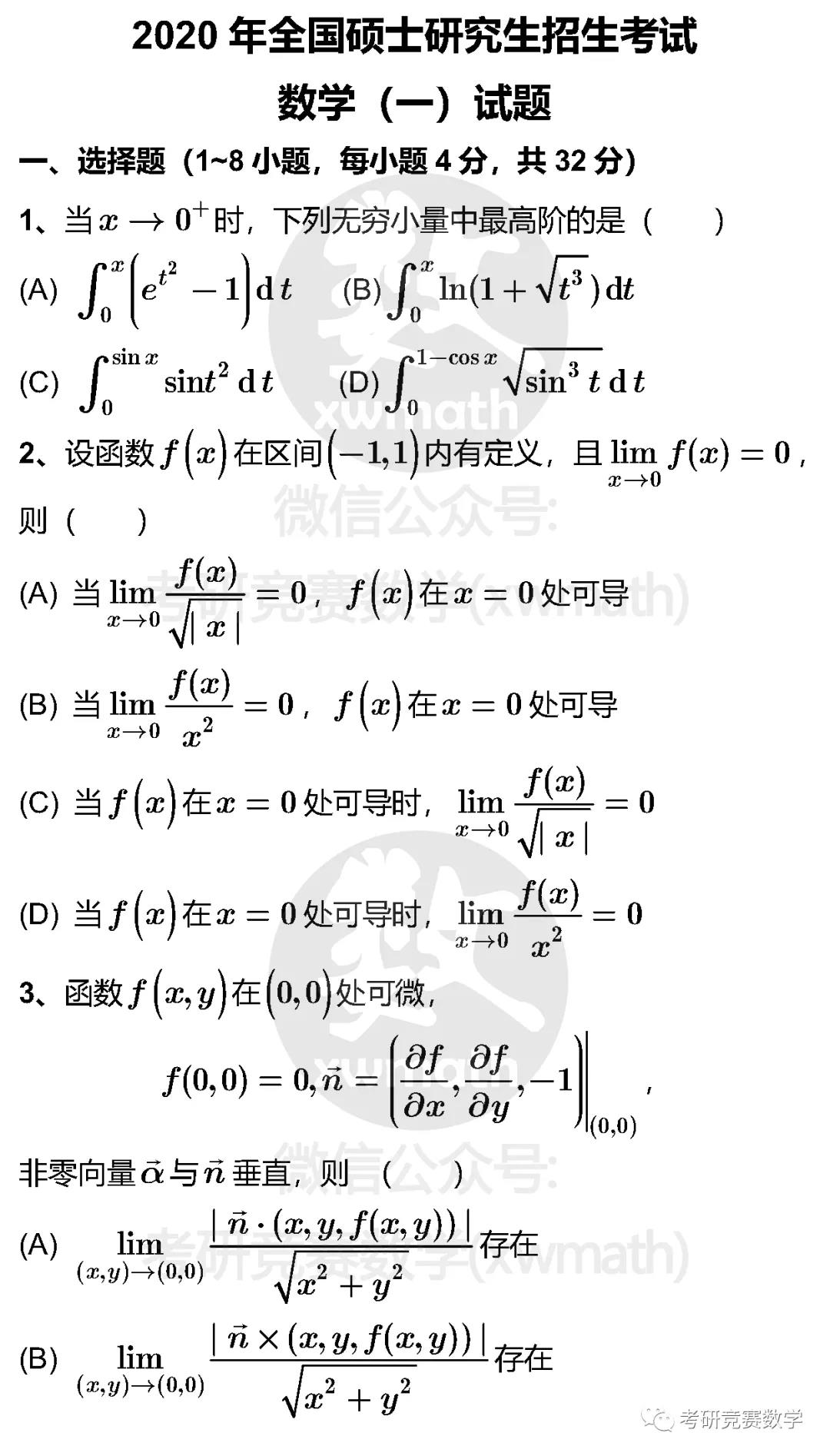 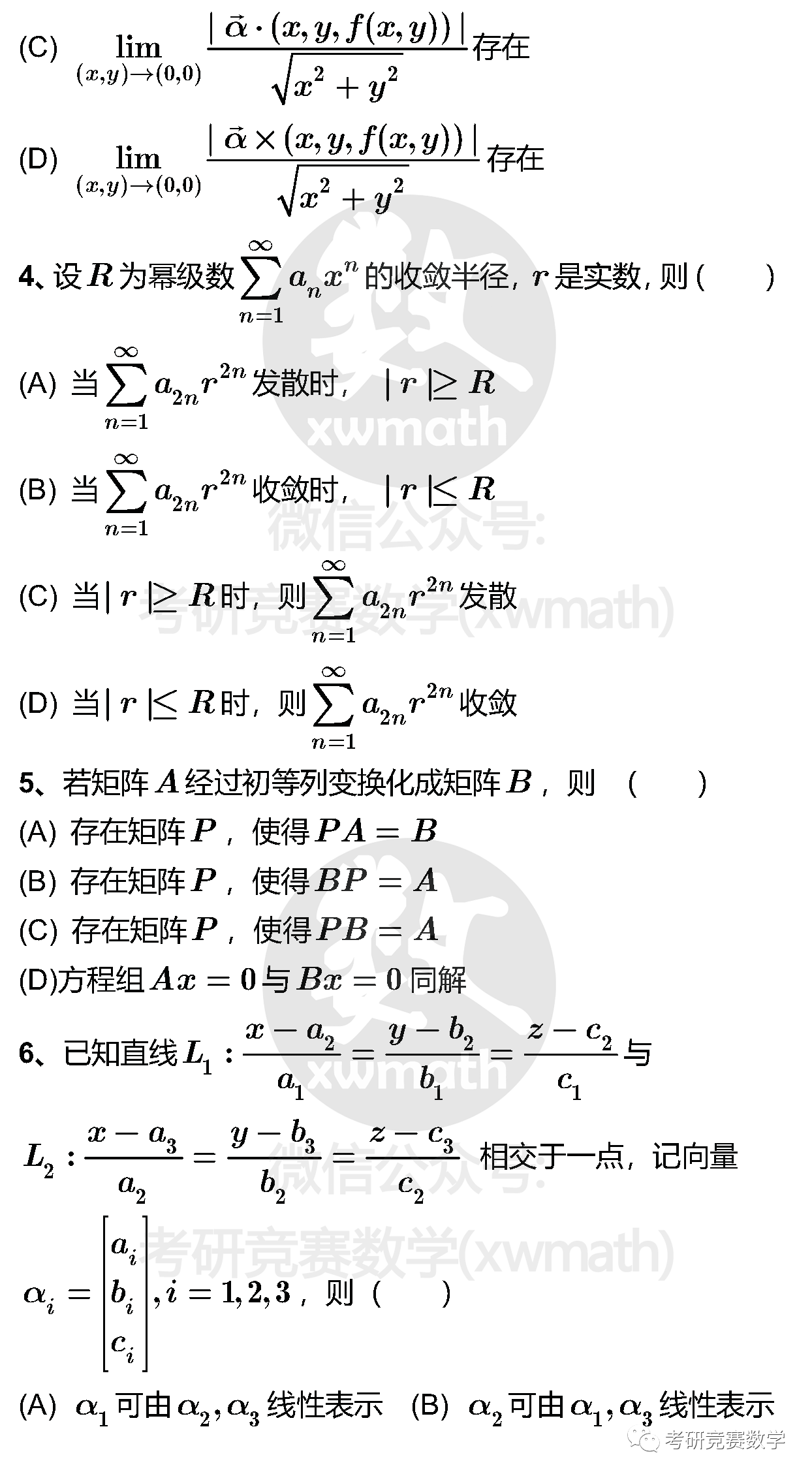 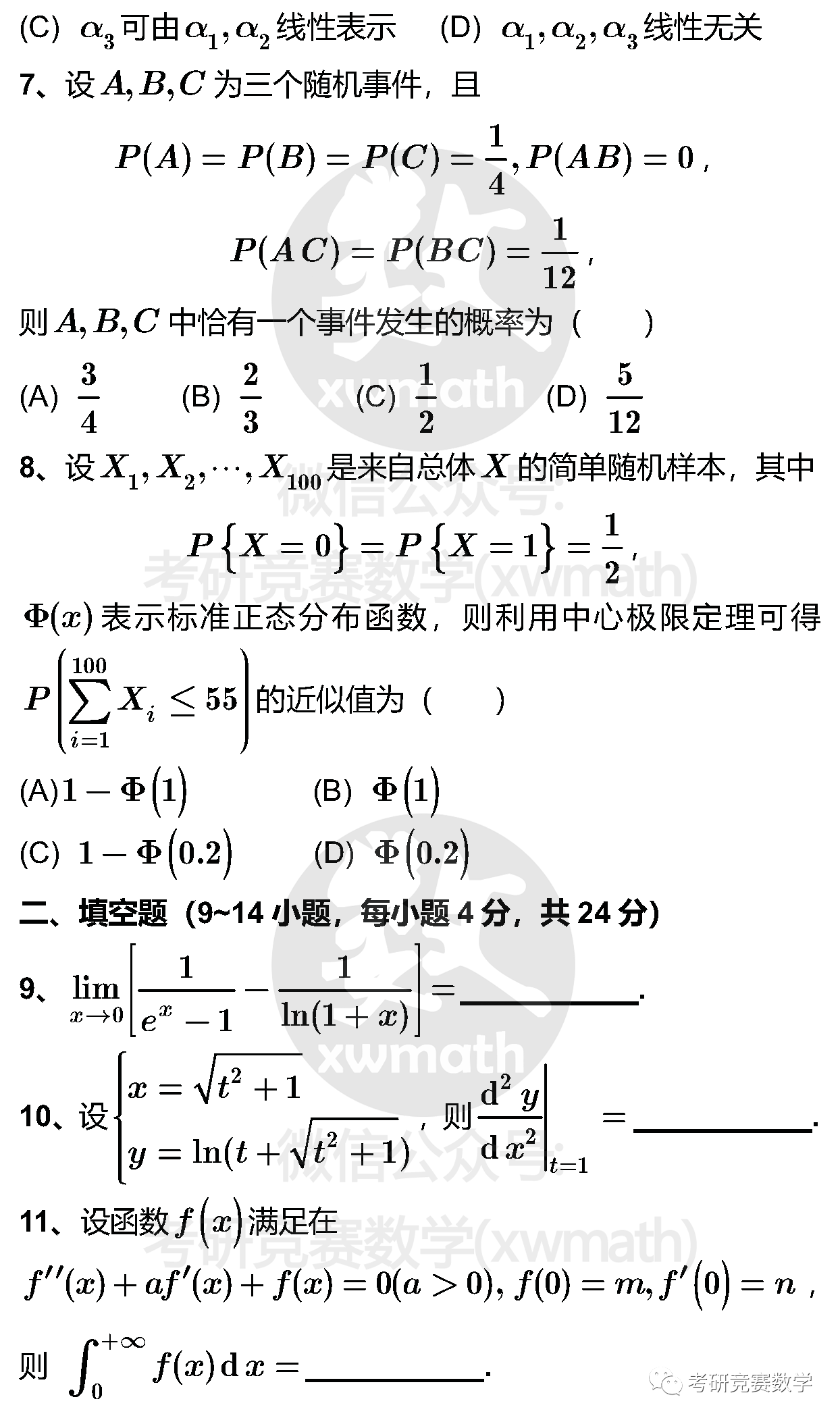 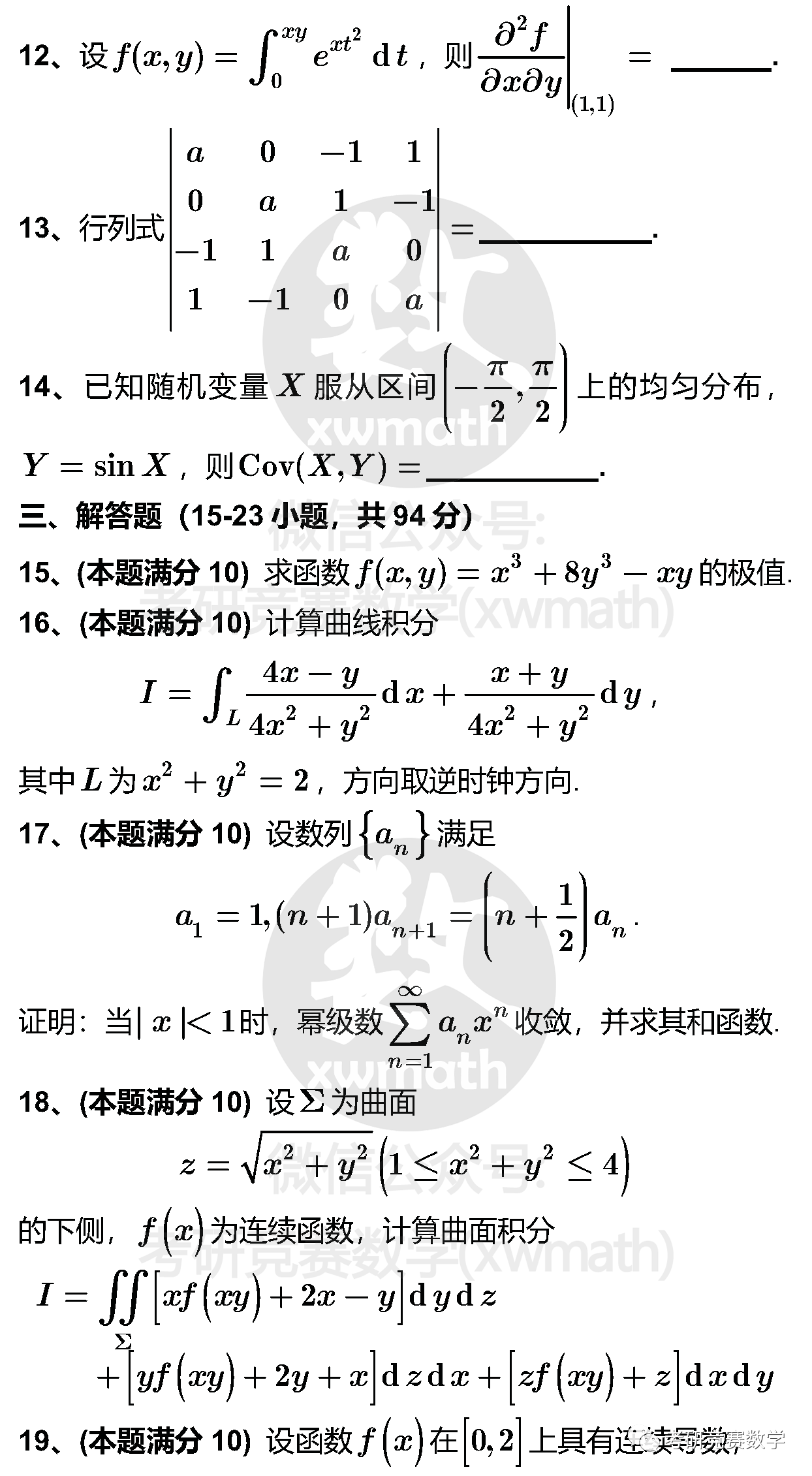 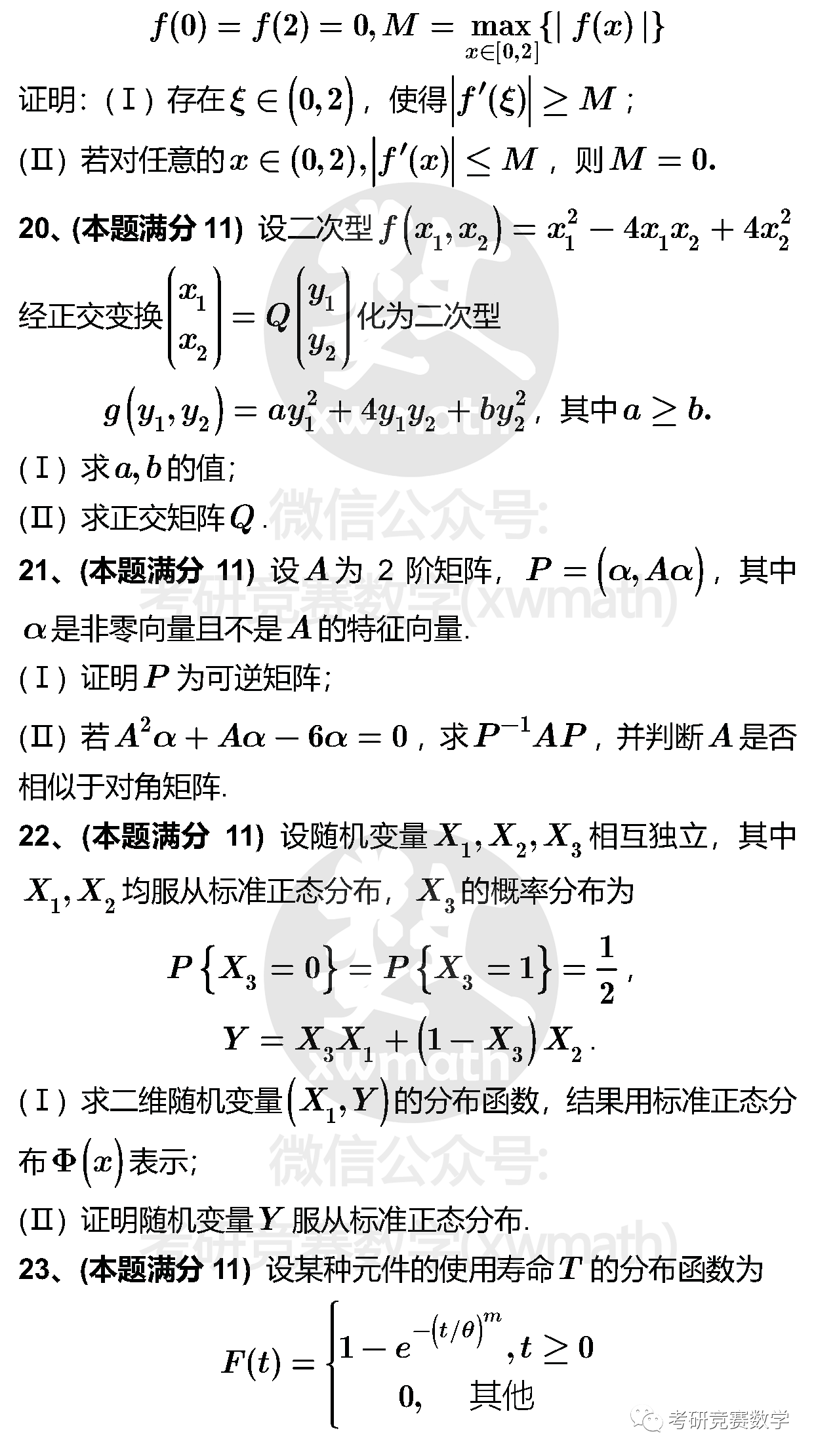 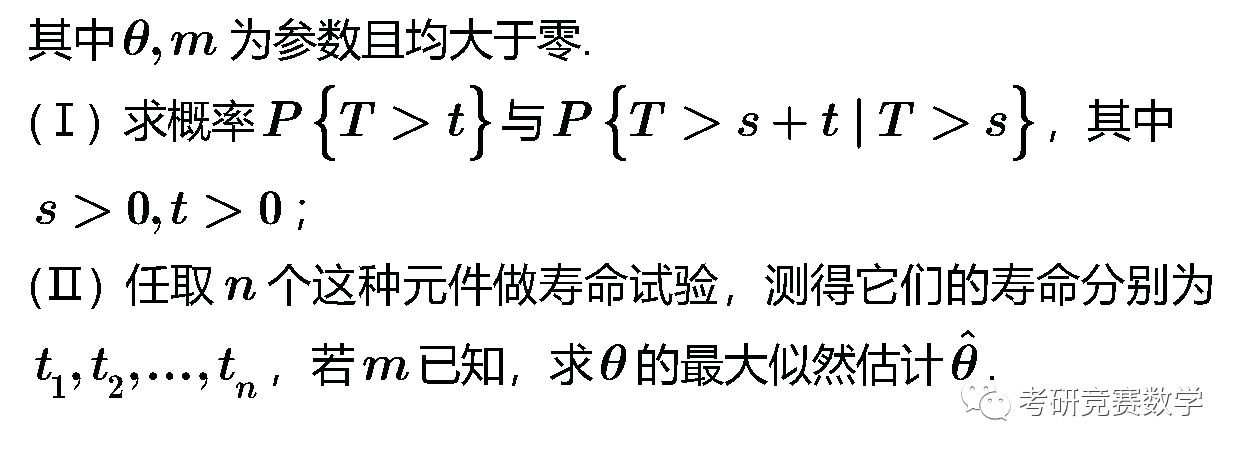 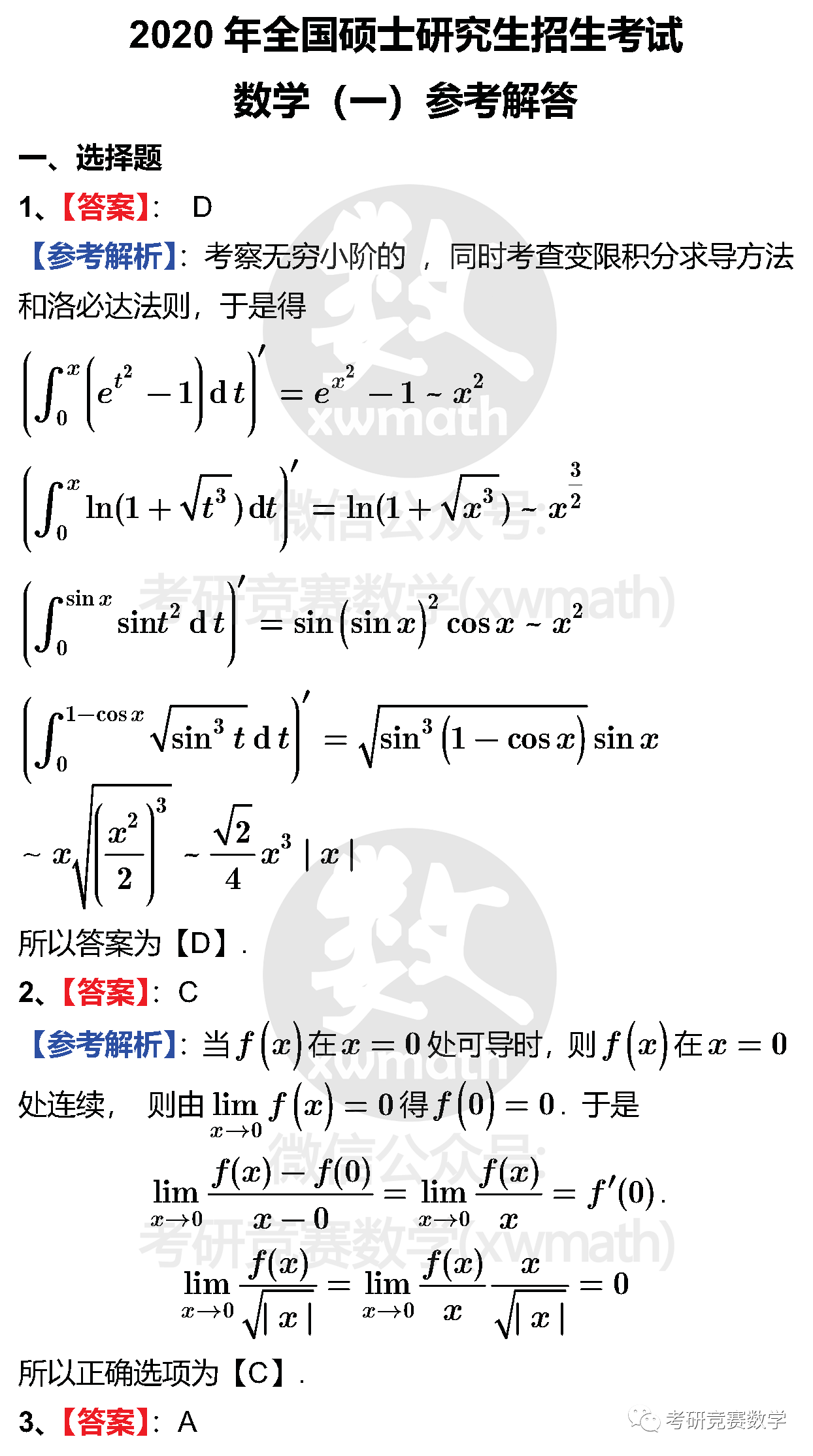 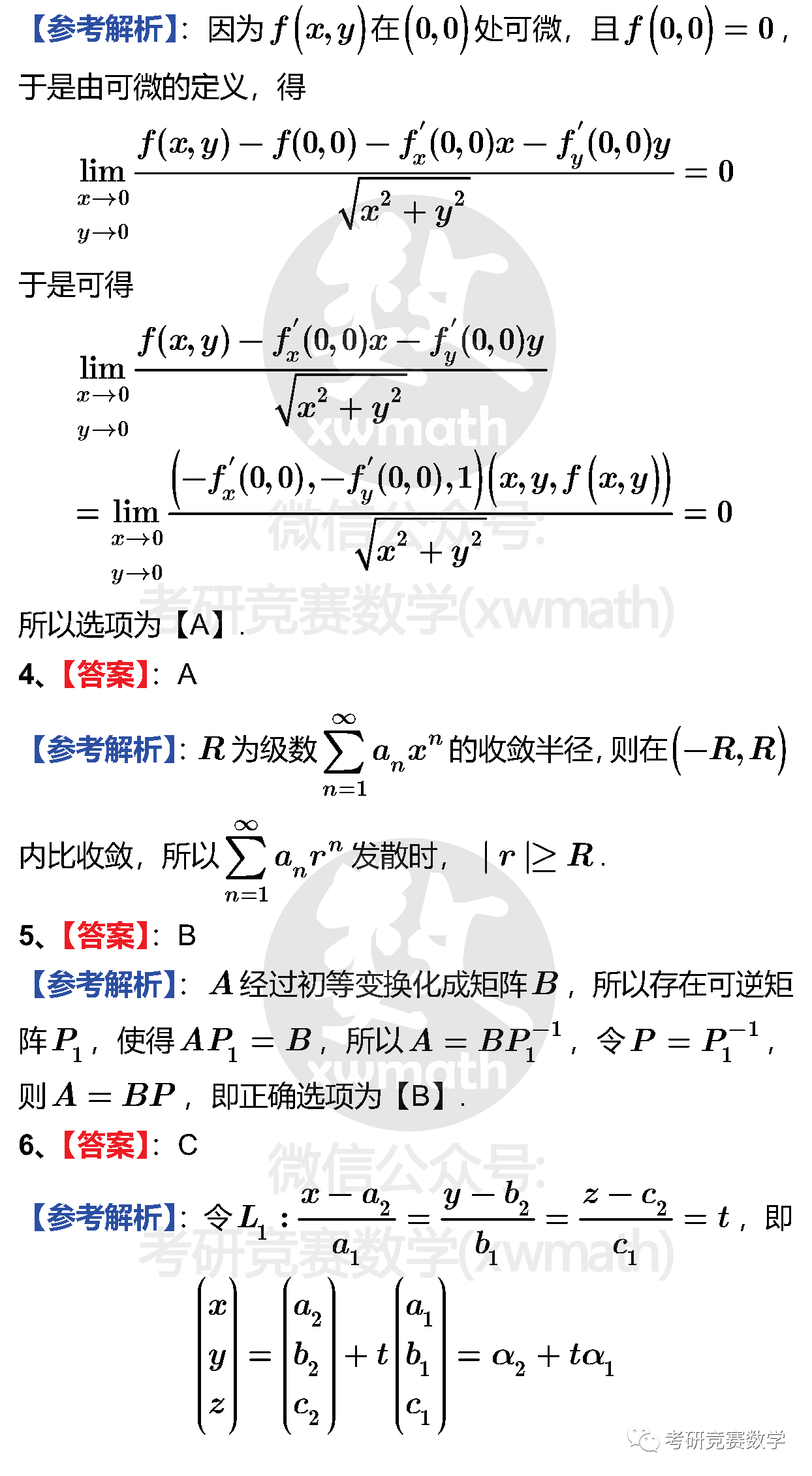 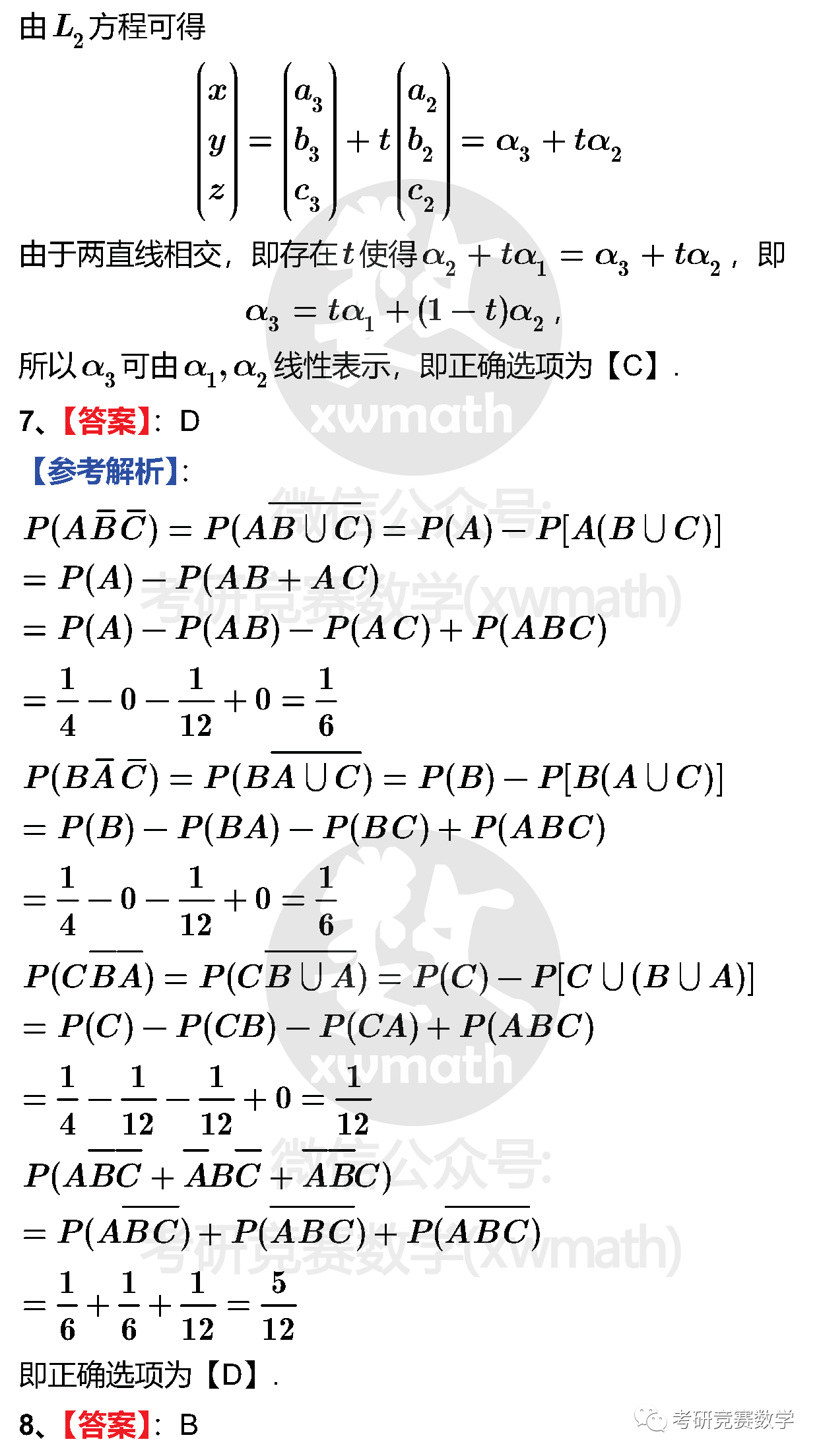 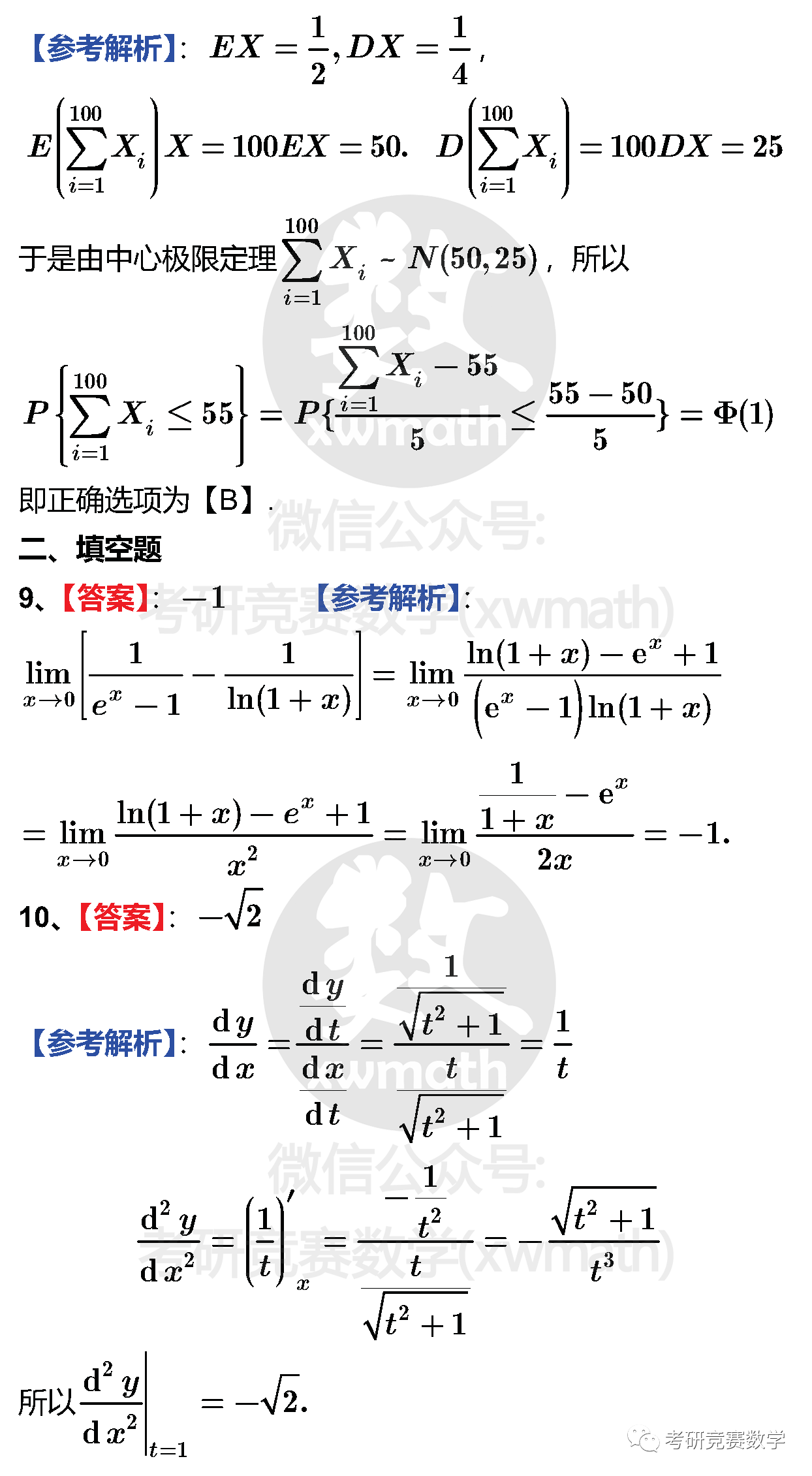 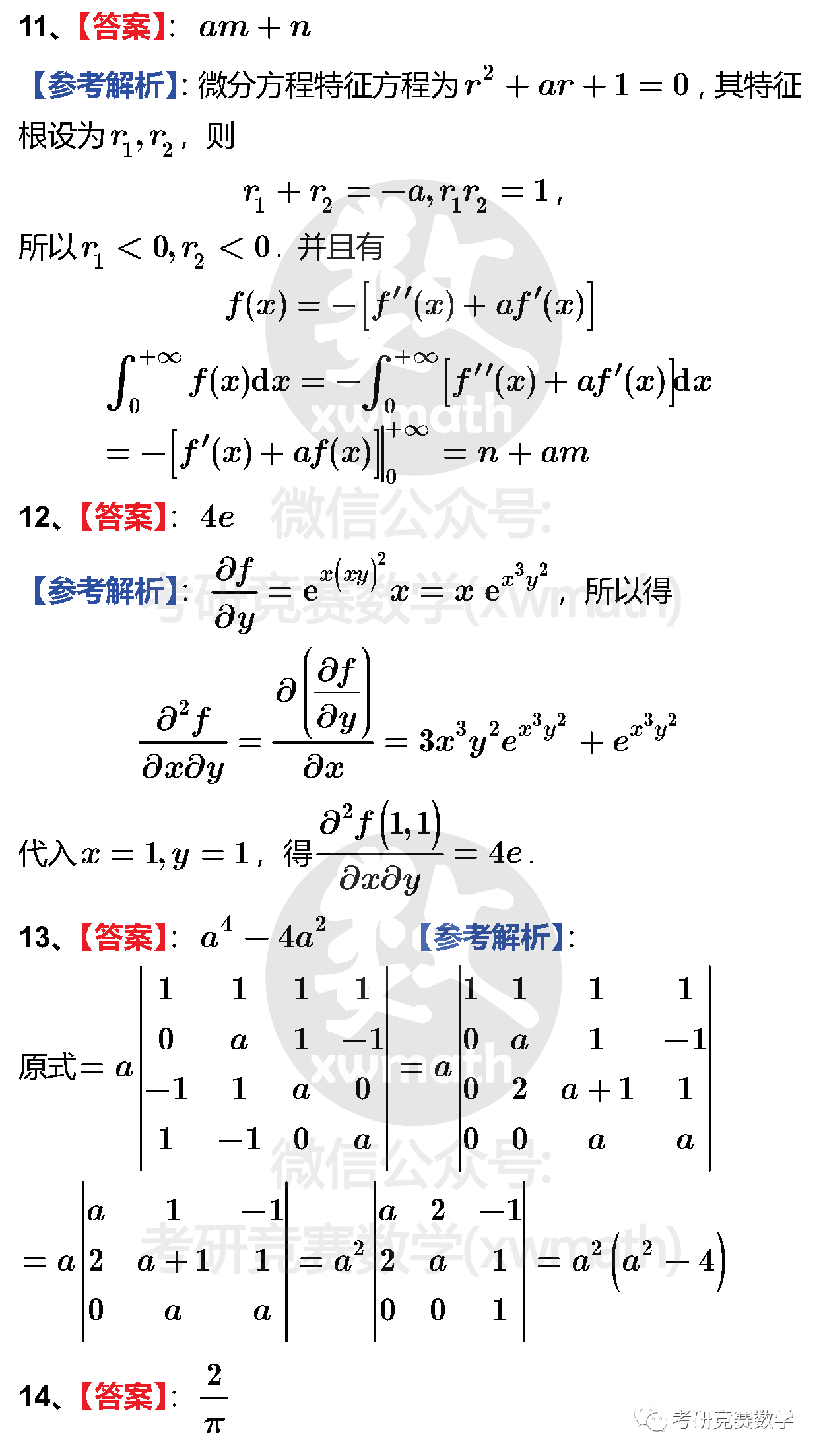 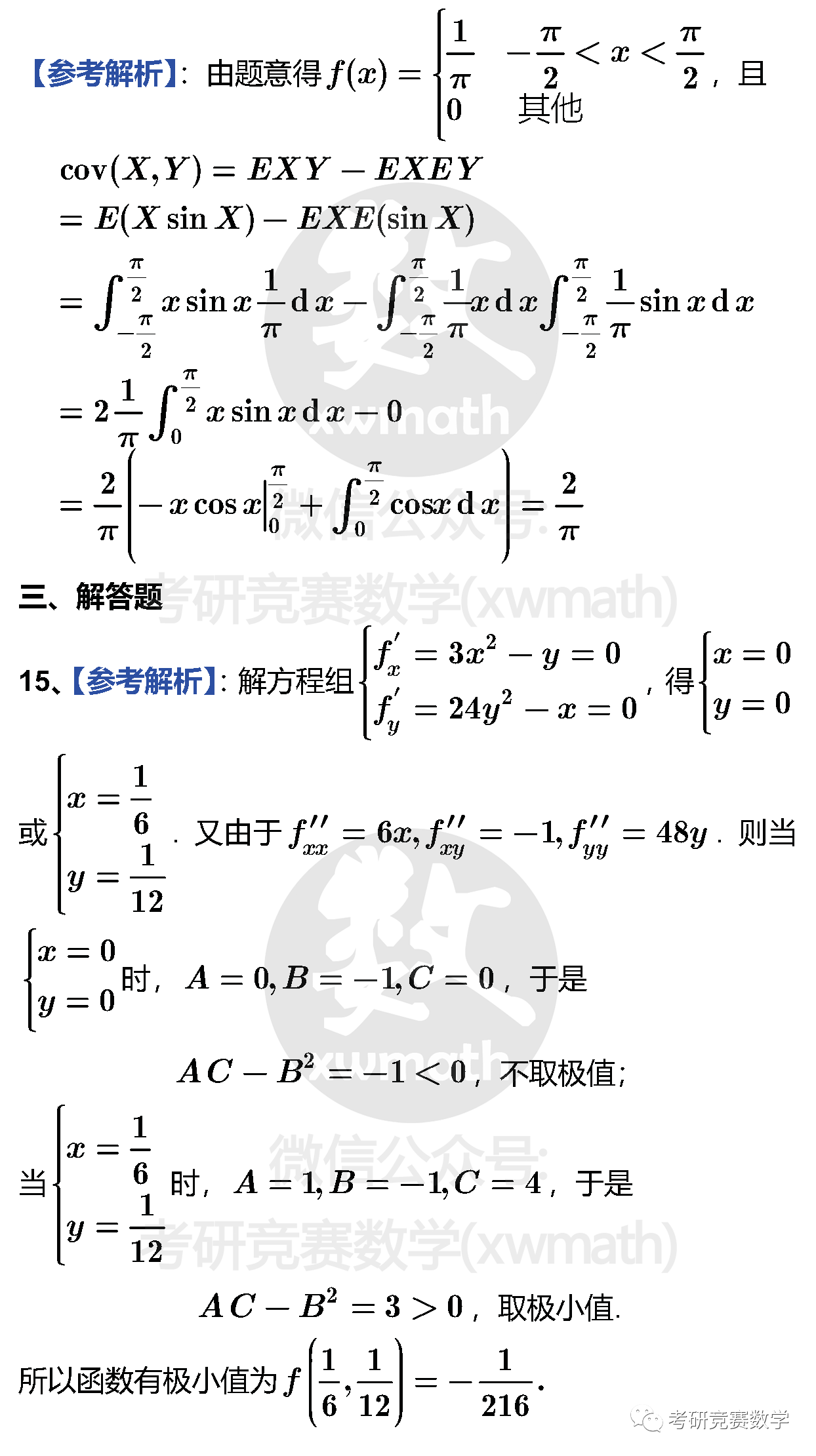 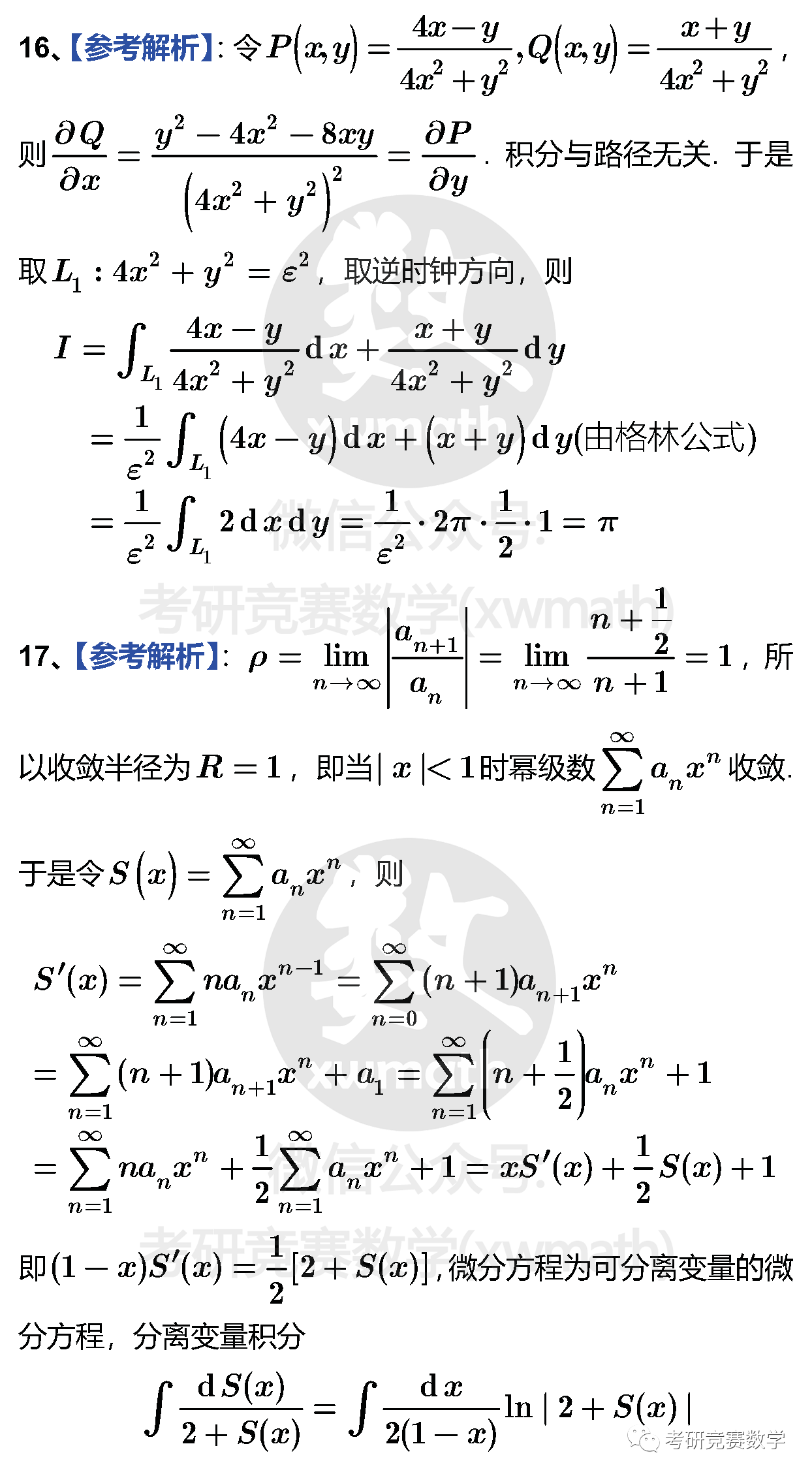 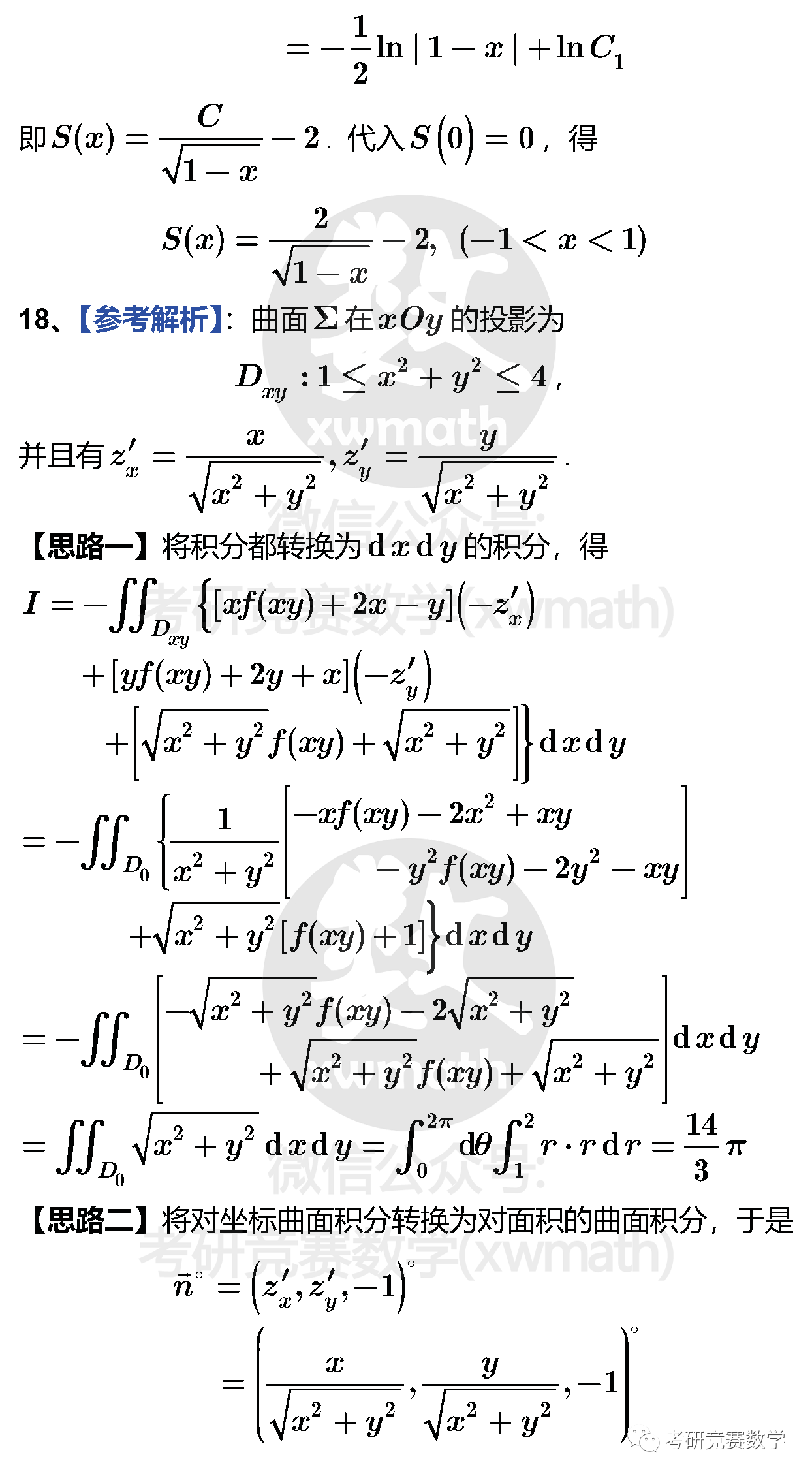 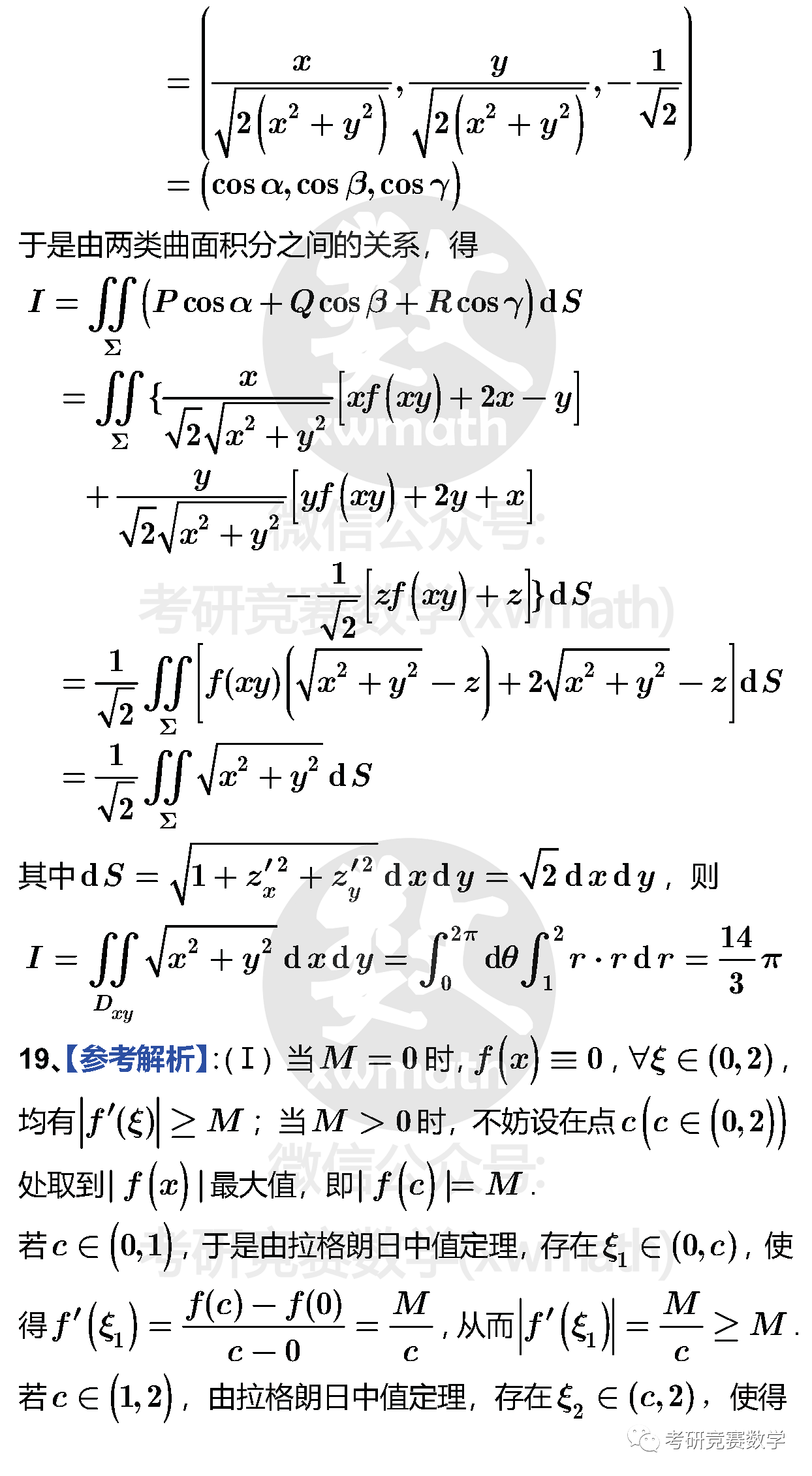 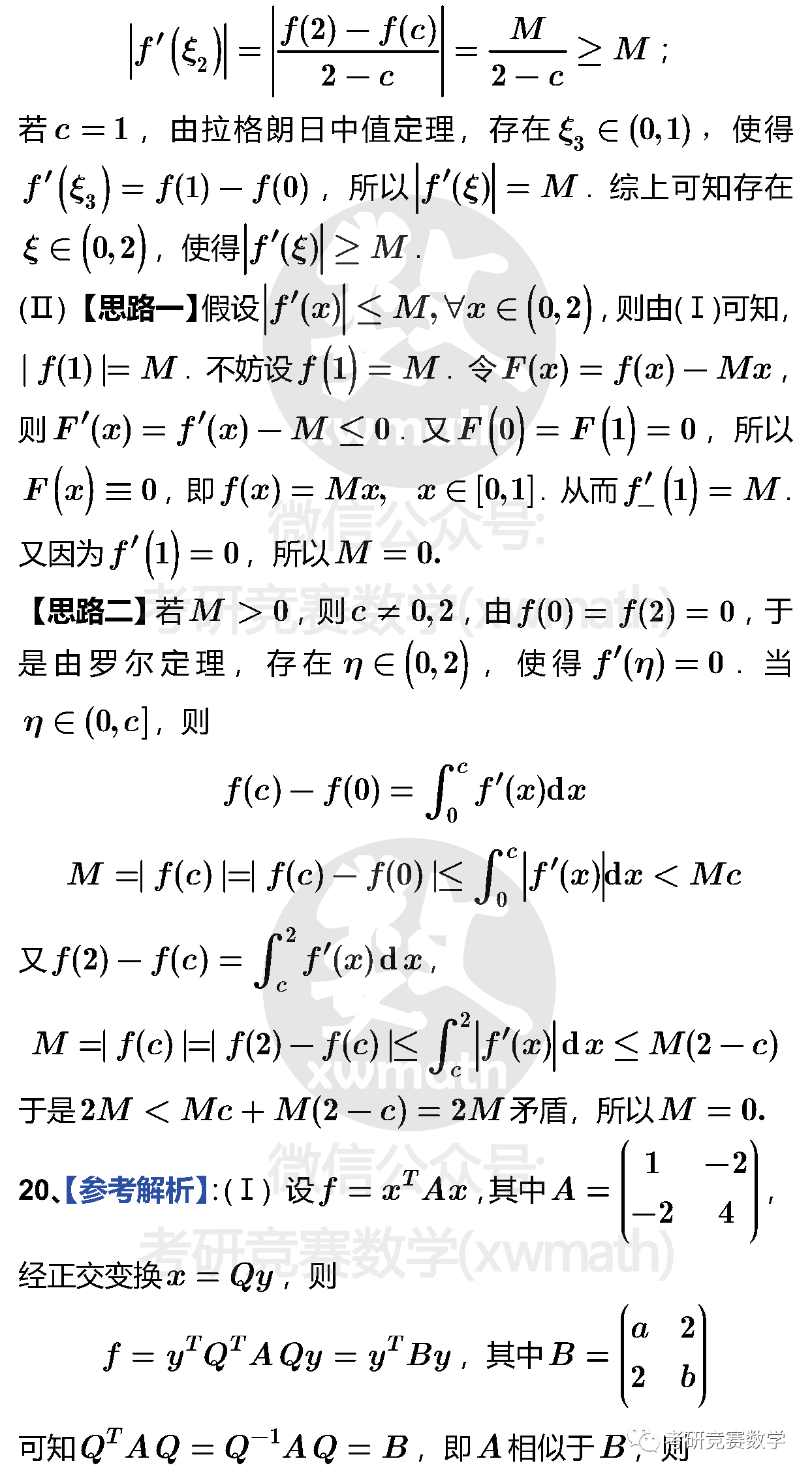 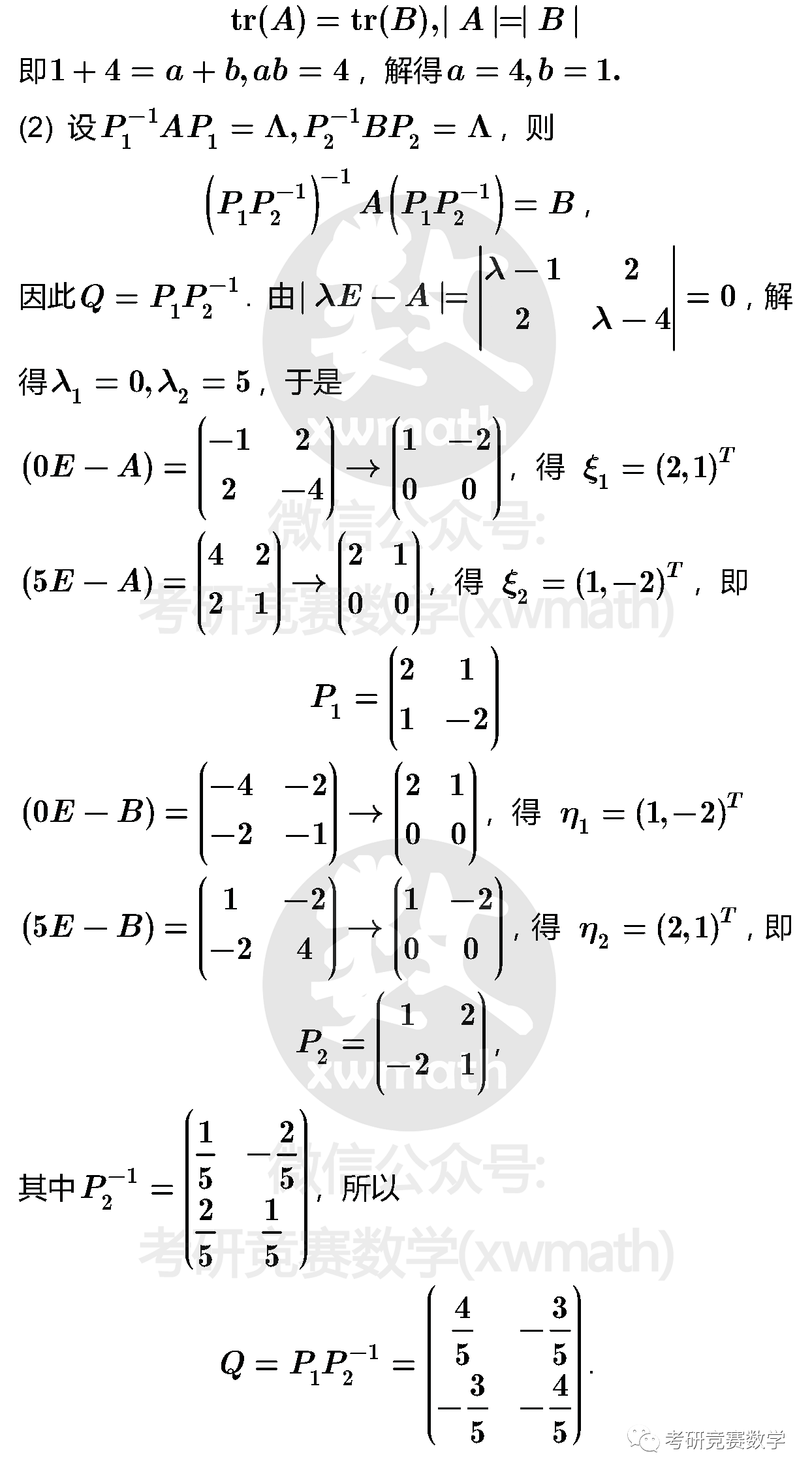 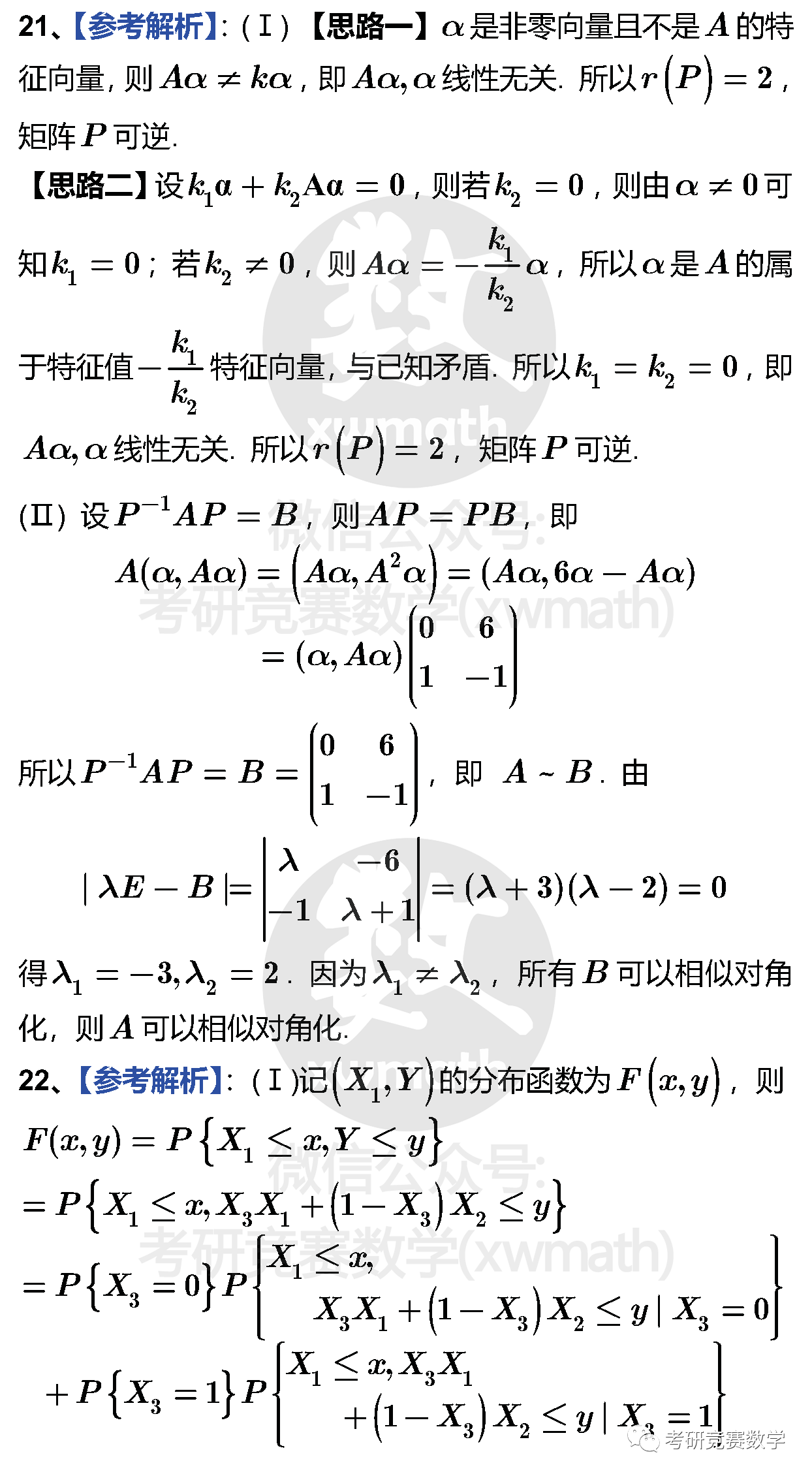 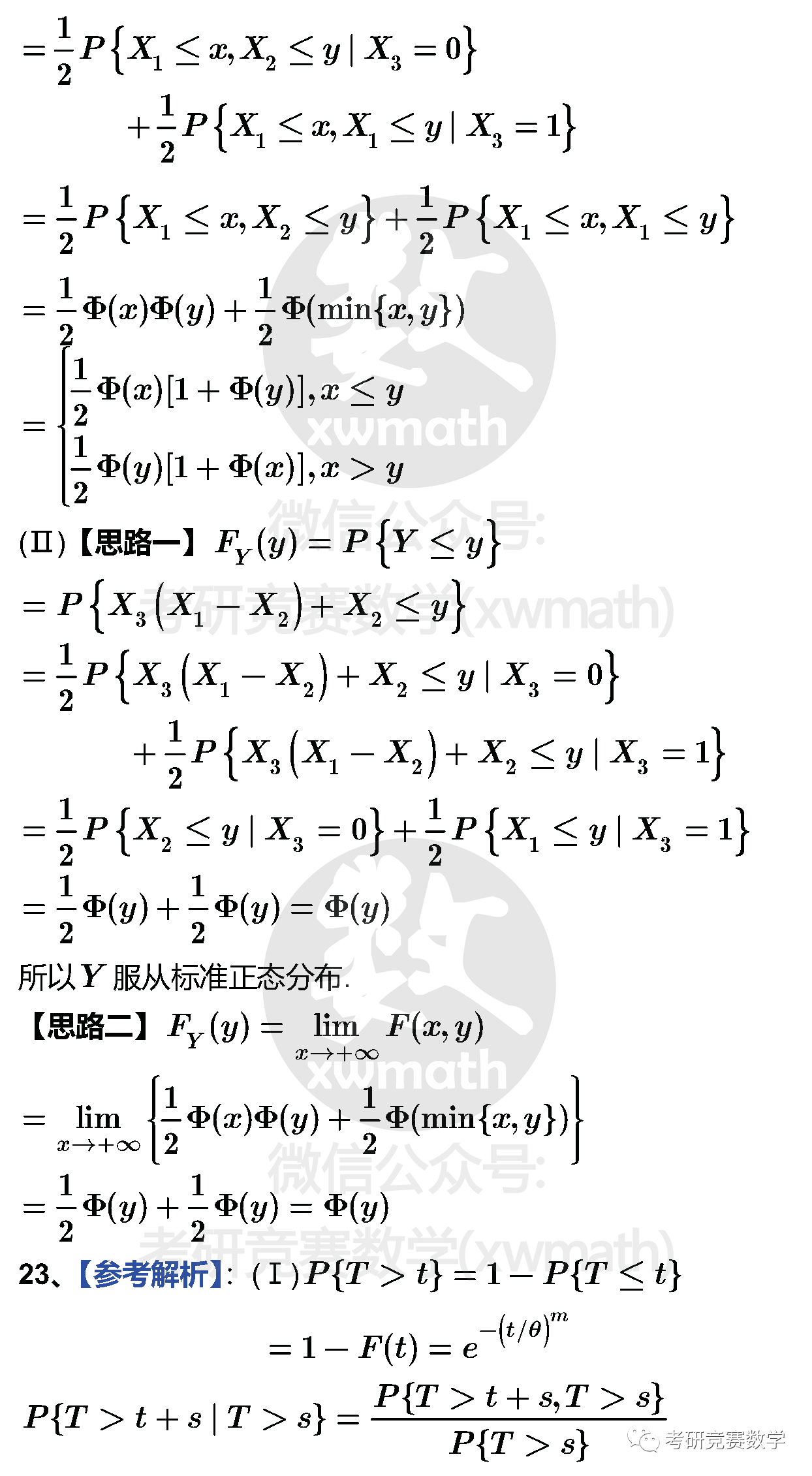 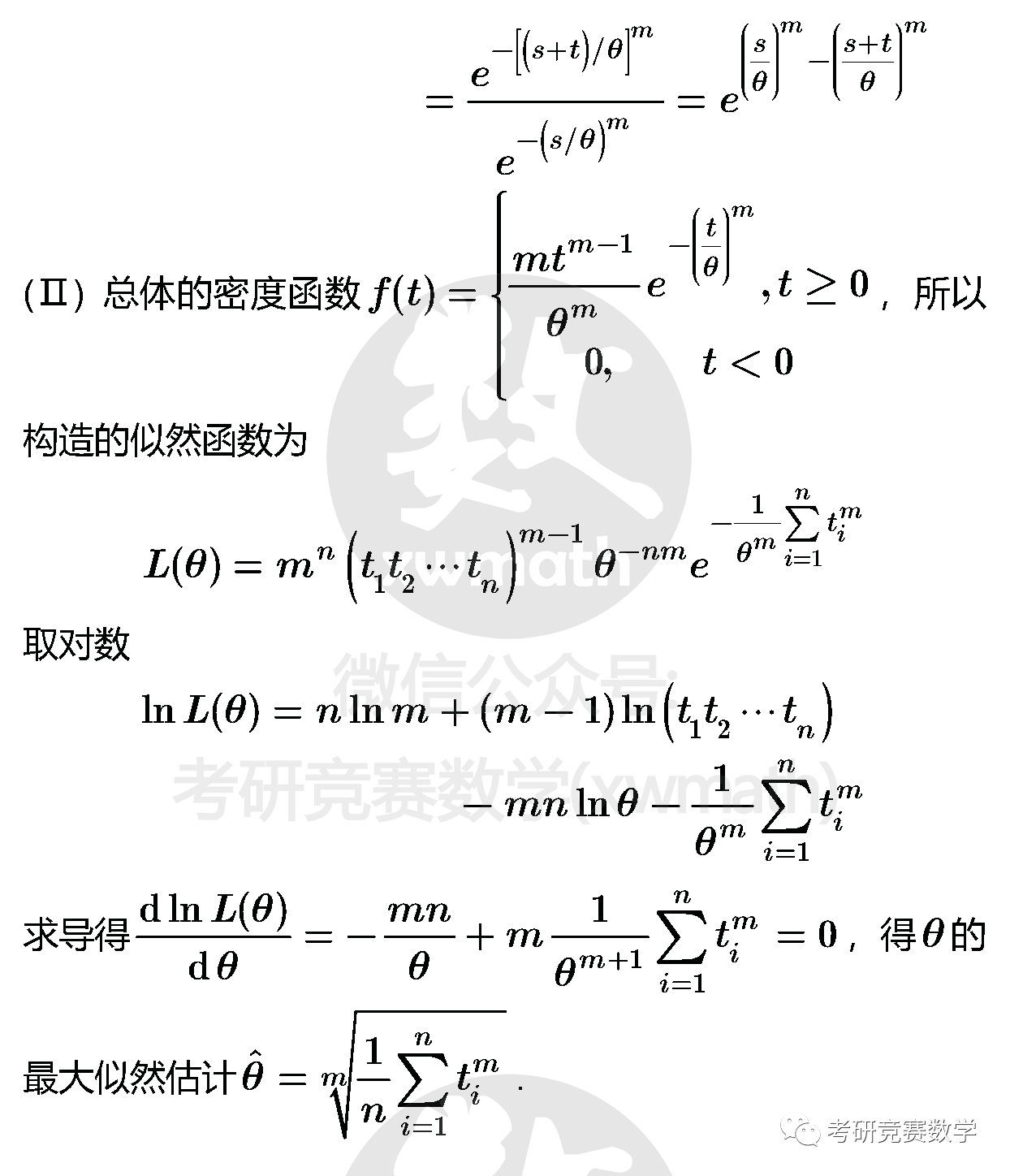 上述内容转自“考研竞赛数学”公众号。